เป้าหมาย: 	เพื่อเตรียมบุคลากรด้านคุณธรรม ในฐานะผู้เผยแพร่ ผู้บริหาร มืออาชีพ และผู้ปฏิบัติงานคุณลักษณะที่ต้องบรรลุเมื่อจบการศึกษา:มีคุณธรรมที่จำเป็นเข้าใจและวิเคราะห์ประเด็นปัญหาอย่างละเอียด สามารถแก้ไขปัญหาการดำเนินงานในองค์กรและสังคมสาขาเฉพาะทางการจัดการทั่วไป (General Management) 									การบริหารสาธารณะ (Public Administration)การจัดการคุณภาพ (Quality Management) การจัดการทรัพยากรมนุษย์ (Human Resource management) การจัดการสำนักงานและเลขานุการ (Secretary & Office management)การตลาด (Marketing) การบริหารสถานศึกษา (Educational Administration)การบริหารวัดและศาสนสถาน (Monastery Administration)การสอนคุณธรรม	(Morality Education)โครงสร้างหลักสูตร:กลุ่มวิชาคุณธรรม					            18 หน่วยกิตกลุ่มวิชาแกน ทุกสาขา ยกเว้นการสอนคุณธรรมหลักการจัดการ 				3 หน่วยกิตวิธีวิจัย					3 หน่วยกิตสาขาการสอนคุณธรรมวิธีวิจัย					3 หน่วยกิตกลุ่มวิชาเฉพาะทาง				ทุกสาขา	ยกเว้นการสอนคุณธรรม			6 หน่วยกิตสาขาการสอนคุณธรรม			              9 หน่วยกิตวิทยานิพนธ์หรือสัมมนา				            15 หน่วยกิตรวม				        	            45 หน่วยกิต	แผนการเรียน: 	ลงทะเบียนเรียนกลุ่มวิชาปรับพื้นฐาน คุณธรรม และวิจัยก่อน กำหนดวิขาก่อนหลังได้ด้วยตนเองเมื่อผ่านกลุ่มวิชาต่างๆแล้ว จึงจะลงทะเบียนทำวิทยานิพนธ์รายละเอียดหลักสูตร:	กลุ่มวิชาคุณธรรม – ให้เลือกเรียน 6 วิชา 18 หน่วยกิต จากต่อไปนี้:		MR01 หลักคำสอนทางศาสนาReligious doctrines 					MR02 คุณธรรมMorality			 		MR03 ความรับผิดชอบResponsibility						MR04 ระเบียบวินัย Discipline							MR05 ปัญญา Wisdom						MR06 ความรักและห่วงใยLove and care 						MR07 จิตอาสาVolunteerism 	 					MR08 ความซื่อสัตย์และไว้วางใจHonesty, trust and reliability					MR09 ศรัทธาและแรงบันดาลใจFaith and inspiration 					MR10 ความสำเร็จในชีวิตSuccess of life				กลุ่มวิชาแกน AM02 หลักการจัดการ  (ทุกสาขา ยกเว้นการสอนคุณธรรม)Principles of Management		RS01 วิธีวิจัยResearch methodology								กลุ่มวิชาเฉพาะทาง จะต้องเลือกเรียนจากกลุ่มใดกลุ่มหนึ่งต่อไปนี้:		การจัดการทั่วไป (General Management) 						S21101TH การคาดการณ์และวางแผนForecasting and planning 				S21102TH งบประมาณและการควบคุมBudgeting and controlling 				S21103TH การจูงใจและการเป็นผู้นำMotivation and leadership				S21104TH การจัดการโครงการProject management					S21105TH การจัดการธุรกิจระหว่างประเทศInternational business managementS21306TH การจัดการคุณภาพและการเพิ่มผลผลิต(Productivity and Quality Management)				การบริหารสาธารณะ (Public Administration) 						 S21201TH การบริหารสาธารณะPublic administration					S21202TH นโยบายสาธารณะPublic policy			S21203TH การบริหารท้องถิ่นLocal administration					 S21204TH การบริหารเมืองและชุมชนUrban and community administration				 S21205TH การพัฒนาชนบทRural developmentการจัดการคุณภาพ (Quality Management) 						S21301TH การตรวจสอบคุณภาพQuality inspection					S21302TH การควบคุมคุณภาพ						Quality controlS21303TH การประกันคุณภาพ						Quality assuranceS21304TH การตรวจติดตามระบบคุณภาพ						Quality system monitoringS21305TH การจัดการคุณภาพโดยรวมTotal quality management	การจัดการทรัพยากรมนุษย์ (Human Resource management) 			S21401TH การจัดการทรัพยากรมนุษย์Human resource management				S21402TH การพัฒนาบุคลากรและการจัดการผลการปฏิบัติงานPersonnel development and Performance management						S21403TH การจัดการกำลังคน ผลตอบแทน และสวัสดิการ Manpower and benefit management					S21404TH การเจรจาต่อรองและจัดการความขัดแย้งNegotiation and conflict management S21306TH การจัดการคุณภาพและการเพิ่มผลผลิต(Productivity and Quality Management)		การจัดการสำนักงานและเลขานุการ (Office management and secretarial work)S21501TH การจัดการสำนักงานOffice management					S21502TH งานเลขานุการและงานสนับสนุนSecretarial and supporting work		S21503TH การจัดการประชุมMeeting management									S21504TH การประชาสัมพันธ์Public relations	 	S21306TH การจัดการคุณภาพและการเพิ่มผลผลิต(Productivity and Quality Management)				การตลาด (Marketing)S21601TH การพัฒนาผลิตภัณฑ์ใหม่New product development					S21602TH การบริหารผลิตภัณฑ์Product management		S21603TH การบริหารการขายSales management									S21604TH การตลาดออนไลน์Online marketing	 	S21306TH การจัดการคุณภาพและการเพิ่มผลผลิต(Productivity and Quality Management)	การบริหารการศึกษา (Education Administration) 			S22101TH หลักการและทฤษฏีการบริหารการศึกษาPrinciples and Theories of Education Administration							S22102TH การพัฒนาและบริหารหลักสูตรCurriculum Development and Administration S22103TH การพัฒนาคุณภาพครูและการสอนTeacher and Instruction Development	S22104TH การประกันคุณภาพและการรับรองวิทยฐานะEducational Quality Assurance and Accreditation	S21401TH การจัดการทรัพยากรมนุษย์Human resource management			การบริหารวัดและศาสนสถาน (Monastery Administration) 			S22201TH การบริหารวัดและศาสนสถานMonastery administration				 S22202TH นวัตกรรมและบริการของศาสนสถานMonastery innovation and facilities	S20201TH จิตวิทยาการเรียนรู้Educational Psychology 	S20202TH การออกแบบการสอนและสื่อการสอนInstructional design and media	S21401TH การจัดการทรัพยากรมนุษย์Human resource management	การสอนคุณธรรม GE08 พื้นฐานการศึกษาFoundation of education					S20201 จิตวิทยาการเรียนรู้Educational Psychology 						S20202 การออกแบบการสอนและสื่อการสอนInstructional design and media S20203 การวัดผลและการวิจัยในชั้นเรียนClass assessment and research							 		สัมมนาหรือวิทยานิพนธ์วิชาสัมมนา 1-5 หรือวิทยานิพนธ์ 5 ขั้นตอน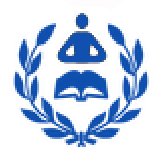 International University of MoralityMaster of Arts in Morality Business & Public Administration(General Management)(Public Administration)(Quality Management)(Human Resource Management)(Secretary and Office Management)(Marketing)หลักสูตรปริญญาโท การบริหารธุรกิจและสาธารณะคุณธรรม(การจัดการทั่วไป)(การบริหารสาธารณะ)(การจัดการคุณภาพ)(การจัดการทรัพยากรมนุษย์)(การจัดการสำนักงานและเลขานุการ)(การตลาด)Master of Arts in Morality Educational Administrationหลักสูตรปริญญาโท การบริหารศึกษาคุณธรรมMaster of Arts in Morality Monastery Administrationหลักสูตรปริญญาโท การบริหารวัดและศาสนสถานคุณธรรมMaster of Arts in Morality Educationหลักสูตรปริญญาโท การสอนคุณธรรม